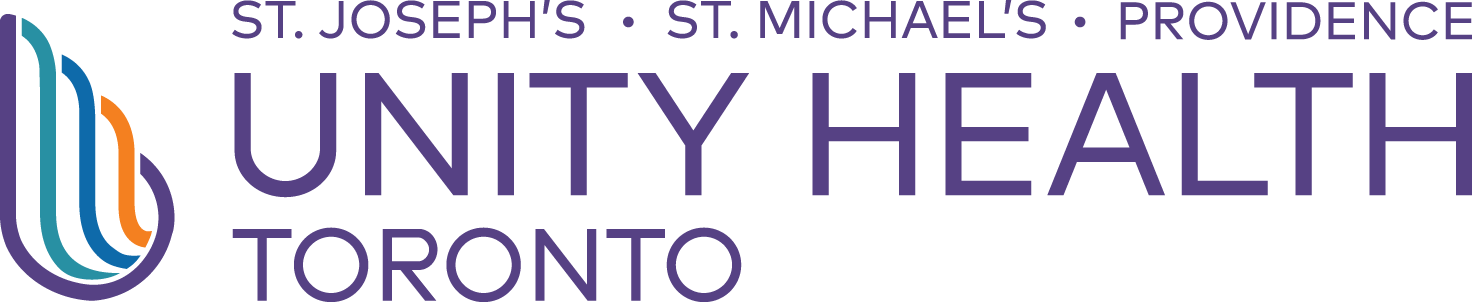 Unity Health Toronto Institutional Approval Form and Ethics Submission ChecklistThis form must be completed for all clinical research studies at Unity Health TorontoThis form must be submitted for all CTO and Unity Health REB applications. It replaces the CREC and Clinical Research Restart Approval (CR3C) forms, the REB Submission Checklist, and the individual site Study Impact Forms.You must obtain appropriate approval from the Unity Health Toronto site representative of each impacted department prior to submitting this form. If you have questions about completing this form prior to submitting with your application, please email Elizabeth.Huggins@unityhealth.to Incomplete applications will not be accepted and will be returned to you for resubmission. Submission Instructions:Unity Health REB Applications: Email the form to researchethics@smh.ca with your REB application (TAHSN form) and submission documentsCTO Centre Applications (Please submit this form when completing Centre Initial Applications NOT the Provincial Initial Application): Email to Elizabeth.Huggins@unityhealth.to Section 1: Administrative InformationType of ReviewStudy Title: Contact Information:Unity Health sites involved in this research study and name of Unity Health PI at each site:Section 2: Clinical Research Emergency Preparedness AssessmentThese questions will indicate whether and how your study can be adjusted in emergency situations that necessitate a reduction in research activities – on site, in the community, and overall. The information provided will be used by Research Leadership to guide the safe and equitable ramp down of clinical research activities during emergencies. Study EnrollmentFor each question, please specify applicable participant type (patient, patient family, community, staff, resident, etc.), if applicable. Does this study require external personnel, students, volunteers or visitors to come on site at Unity Health?  No – Go to Question 7    Yes – Complete table belowClinical Alignment of ResearchAbility to Convert to Remote ResearchAbility to Completely Pause Research ActivitiesSection 3: Submitted DocumentsList all documents being submitted with this application:Note: to add more items to the list, right click a row and select add row. A row above can then be copied and pasted into the newly created row. Section 4: Study Staff and Research PersonnelList all individuals involved in conducting research activities at a Unity Health SiteThis list should include all individuals (e.g. Investigators, coordinators, and study personnel including students, trainees, fellows, etc.) involved in conducting research activities at a Unity Health Site (i.e. any involvement at a Unity Health site, on behalf of Unity Health Toronto, with Unity Health participants/charts/identifiable data, etc.).Individuals who are not currently staff or registered visitors/students at the Unity Health site(s) where they wish to perform study activities are required to contact each Unity Health site’s research registration office prior to initiating study activities. For more information, please visit: http://stmichaelshospitalresearch.ca/staff-services/research-ethics/research-ethics-board/integrated-reb-info/*Study Tasks: 
1 - Chart review						2 - Data collection3 - Participant recruitment 					4 - Obtain informed consent5 - Study protocol assessments/procedures			6 - Protocol development only 7 - Data entry							8 - Data analysis9 - Manuscript preparation (aggregate data only)Section 5: Impact and AuthorizationDoes your study require:If you answered No to all of the above – Go to Section 6Impacted Area AuthorizationTo obtain and demonstrate this authorization:Seek approval via e-mail from all relevant contacts listed in the table below. Each e-mail to the contact must (1) describe the impact of your study on the specific service(s)/resource(s)/clinical and community space(s), (2) include a completed copy of this form and (3) request explicit approval to start your study.Authorizing signatories are required to review your request and provide e-mail approval or non-approval.Attach all impact description(s) and e-mail approval(s) to your application. Please be sure that each description and approval is clearly labeled.Check off all impacted servicesCheck off all impacted Departments/Divisions (do not include the PIs department - this sign off is obtained on TASHN or CTO application)Department of MedicineDepartment of SurgeryOther DepartmentsSection 6: Principal Investigator Attestation and Signature  I have reviewed the form and confirm that this study does not involve hospital resources, and/or patient care areas, and/or staff and that NO authorizations are required for the conduct of this study OR I have reviewed the form and determined that this study involves hospital resources, and/or patient care areas, and/or staff. I attest that to the best of my knowledge I have indicated the areas where authorizations are necessary and have obtained the appropriate signatures. AND I understand it is my responsibility to ensure contracts with all third parties (e.g. sponsor, external lab, app vendor, online service provider contracted members of the research team) are in place before the study begins. Any questions can be directed to researchcontracts@smh.ca  I affirm that all individuals listed above have completed the mandatory training and education (as applicable) in accordance with Unity Health’s institutional requirements.Clinical Trials Ontario (CTO) AddendumThis section must be completed for all CTO Centre Initial Applications (CIA) at Unity Health Toronto where Unity Health REB is NOT the Board of Record (BoR)CTO SUBMISSION TYPEHealth Canada Regulated FUNDINGDo you have funding for this research project?   Yes    NoIf yes, please specify if these funding sources are secured (include available $ amount) or anticipated.STUDY SUMMARY Provide a short lay description of your study (1/4 page max)APPROVALS:OFFICE USEREB/CTO Number: _________________SUBMISSIONS TO THE UNITY HEALTH REB Delegated Review (minimal risk*) Full Board Review  (greater than minimal risk*)* Minimal risk: probability and magnitude of possible harms is no greater than those encountered by participants in aspects of everyday life that relate to the research. (TCPS2 2014).CTO SUBMISSIONS   Clinical Trials Ontario Centre Initial Application (CTO CIA) - Unity Health REB is the Board of Record  Clinical Trials Ontario Centre Initial Application (CTO CIA) - Unity Health REB is NOT the Board of Record Must also complete the CTO addendum at the end of this formPrincipal Investigator (PI) Name: PI Email Address: PI Division: Secondary Contact Name: Secondary Contact Email Address: Unity Health Toronto SiteName of Unity Health Site Investigator St. Michael’s Hospital St. Joseph’s Health Centre  Providence Healthcare Total study enrollment goal at Unity Health: Number of participants enrolled per month (approx.): Expected duration of participation (i.e. How long participants will be followed for): Name or RoleOrganizationState/Province, CountryReason for being on site1. In an emergency situation that impacts usual practices at Unity Health, can all study activities be aligned with clinical visits? Yes – all activities are already aligned with a clinical visit Yes – all activities can be aligned with a clinical visit No – there are activities that cannot be aligned with a clinical visit No – the participant population does not have clinical visits (e.g. community research, healthy volunteers, etc.) N/A – this study does not involve visits of any kind (e.g. chart reviews, online surveys, etc.)In an emergency situation that impacts usual practices at Unity Health, can all study activities be converted to remote activities? Yes – all activities are already remote Yes – all activities can be converted remote No – there are activities that cannot be converted to remoteIn an emergency situation that impacts usual practices at Unity Health, can all study activities be paused? YesRamp Down plan: Any ‘No’ selection must be justified below No, because the study is evaluating the current emergency No, because the study provides participants with a treatment option where no other option exists No, because the study involves safety follow-ups that would put the participant at risk if not completed No, due to other factorsDescribe/Justify your selection:DocumentVersion NumberVersion Date(dd-mmm-yyyy)Must be in the document footerTAHSN Human Subjects Research Ethics ApplicationTAHSN Human Subjects Research Ethics ApplicationTAHSN Human Subjects Research Ethics ApplicationStudy Protocol (mandatory)Consent Form(s) (if applicable)**for US federally funded studies, a summary page must be included (in compliance with the revised Common Rule)Case Report Forms/ Data Collection Sheet (if applicable)Master Linking Log (if applicable)Health Canada Authorization (NOL / ITA / NOA etc.)(if applicable – must post-date protocol)Investigator’s Brochure / Product Monograph / Device Manual (if applicable)Add an item.Personnel Name(Including qualifications, i.e. MD, PhD, BSc, etc.)At which Unity Health sites will they conduct research activities?Study Role(i.e. Assistant, Coordinator, study RN)Study Tasks*use numbers from the task list belowResearch Training Completede.g. John Smith, BScEmail:  smithl@domain.comPrimary Site: PHC PHC SJHC SMHRC1,2,4,5 TCPS2  GCP  Div5Name:      Email:      Primary Site:       PHC SJHC SMH TCPS2 GCP Div5Name:      Email:      Primary Site:       PHC SJHC SMH TCPS2 GCP Div5Name:      Email:      Primary Site:       PHC SJHC SMH TCPS2 GCP Div5Name:      Email:      Primary Site:       PHC SJHC SMH TCPS2 GCP Div5Name:      Email:      Primary Site:       PHC SJHC SMH TCPS2 GCP Div5Name:      Email:      Primary Site:       PHC SJHC SMH TCPS2 GCP Div5Name:      Email:      Primary Site:       PHC SJHC SMH TCPS2 GCP Div5YESNOClinical services (e.g. Pharmacy, Decision Support, Cath Lab, etc.)? (see 13a for all services)Department/Division staff time (e.g. nursing), in-patient beds, clinic space, medication or medical tests from a department other than the PIs department? (see 13b for all Dept./Divisions)ServiceContact(s) for Approval Description of Work BiobankDr. Sunit Das  Sunit.Das@unityhealth.toValeria Di Giovanni  Valeria.DiGiovanni@unityhealth.toBiosafetyNeha Chauhan  Neha.Chauhan@unityhealth.toDecision Support(including Clinical Informatics) (pulling specific patient data from the clinical systems)Laura Rodrigues  decisions@unityhealth.toJenny Lieu Jenny.Lieu@unityhealth.to (copied only for SJHC)Medical Imaging, CT, MRI, Ultrasound☐ SMH – Yangmei Li  Yangmei.Li@unityhealth.to ☐ SJHC – Lisa Hicks Lisa.Hicks@unityhealth.to Research MRI only (SMH)Anthony Sheen  Anthony.Sheen@unityhealth.toHealth RecordsNatalie Kouyoumdjian  Natalie.Kouyoumdjian@unityhealth.to Pharmacy☐ SMH – Laura Parsons  Laura.Parsons@unityhealth.to☐ SJHC – Jiten Jani  Jiten.Jani@unityhealth.to Laboratory MedicineSample(s) taken for:☐ Research   ☐Clinical   ☐ Both☐ SMH & SJHC – Matthew Doggart Matthew.Doggart@unityhealth.toHeart & Vascular Program/Medical Diagnostics☐Cath lab☐ ECG & Echocardiography☐ SMH – Desa Hobbs  Desa.Hobbs@unityhealth.to☐ SJHC – Carolyn Nolan Carolyn.Nolan@unityhealth.to Infection Prevention and Control (IPAC)☐ SMH – Dr. Matthew Muller  Matthew.Muller@unityhealth.to☐ SJHC – Dr. Mark Downing Mark.Downing@unityhealth.to Network Clinical Program Director – Paula Podolski*Health Professions/Interprofessional Practice*Nursing and support from other health disciplines☐ SMH – Jane Topolovec-Vranic Jane.Topolovec-Vranic@unityhealth.to☐ SJHC – Sarah Dimmock Sarah.Dimmock@unityhealth.to ☐ Providence – Lorna Bain Lorna.Bain@unityhealth.to Pulmonary Function Lab☐ SMH – Eva Leek  Eva.Leek@unityhealth.toResearch Facilities (access to core facilities such as -80 freezers, histology core, vivarium, etc.)Stephen Barker Stephen.Barker@unityhealth.toUses Division Space/Staff/ResourcesDepartment of Medicine (DoM)Contact(s) for approval:Description of impact SMH Physician-in-Chief: S. StrausSMH Clinical Program Director: Orla SmithSJHC Physician-in-Chief: G. BerlyneSJHC Clinical Program Director: Sonya PakCardiology, DoMSMH Division Head: K. ConnellySJHC Division Head: P. MitoffClinical Immunology/Allergy, DoMSMH Division Head: P. VadasEndocrinology, DoMSMH Division Head: A. AdvaniSJHC Division Head: S. KhanGastroenterology, DoMSMH Division Head: G. MaySJHC Division Head: I. BookmanGeriatrics, DoMSMH Division Head: M. ZorzittoSJHC Division Head: F. MenziesHaematology/Oncology, DoMSMH Division Head: M. SholzbergSJHC Division Head: D. LoInfectious Diseases, DoMSMH Division Head: L. TaggartSJHC Division Head: M. DowningGeneral Internal Medicine, DoMSMH Division Head: V. DounaevskaiaSJHC Division Head: P. JaksaNephrology, DoMSMH Division Head: J. ZaltzmanSJHC Division Head: A. BerbeceClinical Program Director: Jonathan FetrosNeurology, DoMSMH Division Head: G. MidroniOccupational Medicine, DoMSMH Division Head: L. HolnessClinical Program Director: Joyce FenutaOncologyClinical Program Director: Joyce FenutaRespirology, DoMSMH Division Head: E. TullisSJHC Division Head: M. HefferRheumatology, DoMSMH Division Head: D. MahendiraSJHC Division Head: J. SteinUses Division Space/ Staff/ ResourcesDepartment of Surgery Contact(s) for approval:Description of impactSMH Surgeon-in-Chief: N. AhmedSMH Clinical Program Director: Tasha OsborneSJHC Surgeon-in-Chief: M. AartsSJHC Clinical Program Director: Laurie ThomasCardiovascular SurgerySMH Division Head: D. LatterGeneral SurgerySMH Division Head J. SimpsonSJHC Division Head: P. SullivanNeurosurgeryDivision Head: J. SpearsOrthopaedic SurgerySMH Division Head: T. DanielsSJHC Division Head: G. VincentPlastic SurgerySMH Division Head: B. MurphySJHC Division Head: C. FieldingUrologySMH Division Head: K. PaceSJHC Division Head: A. ChawlaVascular SurgeryDivision Head: M. Al-OmranUses Dept. Space/Staff/ResourcesOther DepartmentsOther DepartmentsDescription of impactAnaesthesia SMH Department Head: A. BakerSJHC Department Head: R. CironeCritical CareSMH Department Head: J. FriedrichSMH Clinical Program Director: Tasha OsborneSJHC Department Head: J. MeyerSJHC Clinical Program Director: Laurie ThomasDentistrySMH Department Head: K. LeeSJHC Department Head: G. TershakowecEmergency*This includes any department/service whose patient enters the hospital through the emergency department (e.g. trauma)SMH Department Head**: C. SniderSMH Clinical Program Director: Orla SmithSJHC Department Head: J. ChengSJHC Clinical Program Director: Sonya Pak**A separate Emergency Department impact assessment is required at SMHFamily MedicineSMH Department Head: K. WeymanSJHC Department Head: D. WilliamsClinical Program Director: Linda JacksonLaboratory Medicine SMH & SJHC Department Head: C. StreutkerMedical/Diagnostic ImagingSMH Department Head: T. Dowdell SJHC Department Head: T. WilliamsObstetrics and GynaecologySMH Department Head: F. MeffeSJHC Department Head: S. Judah (interim)OphthalmologySMH Department Head: D. WongSJHC Department Head: L. Derzko-DzulynskyOtolaryngologySMH Department Head: J. AndersonSJHC Department Head: A. GantousPaediatricsSMH Department Head: M. SgroSJHC Department Head: H. YangPsychiatrySMH Department Head: K. ChinSJHC Department Head: J. LofchyClinical Program Director: Janet WilsonResearch Director, Providence*approval required for all Providence applicationsProvidence: Dr. Shane JourneayName: Principal InvestigatorSignatureDate(dd/mmm/yyyy)Clinical Trials Ontario Centre Initial Application (CTO CIA) only if Unity Health Toronto is NOT the BoRPlease indicate:Lead Site:      Board of Record: Not applicable/Non-regulatedNot applicable/Non-regulatedYesPlease specify:  Drug    ☐ Natural Health Product    Device Clinical EthicsContact: Michael SzegoPlease send protocol and ICF toMichael.Szego@unityhealth.to Signature: an email approval is also accepted PrivacyContact: Elizabeth HugginsElizabeth.huggins@unityhealth.to Note: A privacy assessment must be completed and reviewed by the Information Access & Privacy Department. Privacy will also determine if an IT security review is also required.